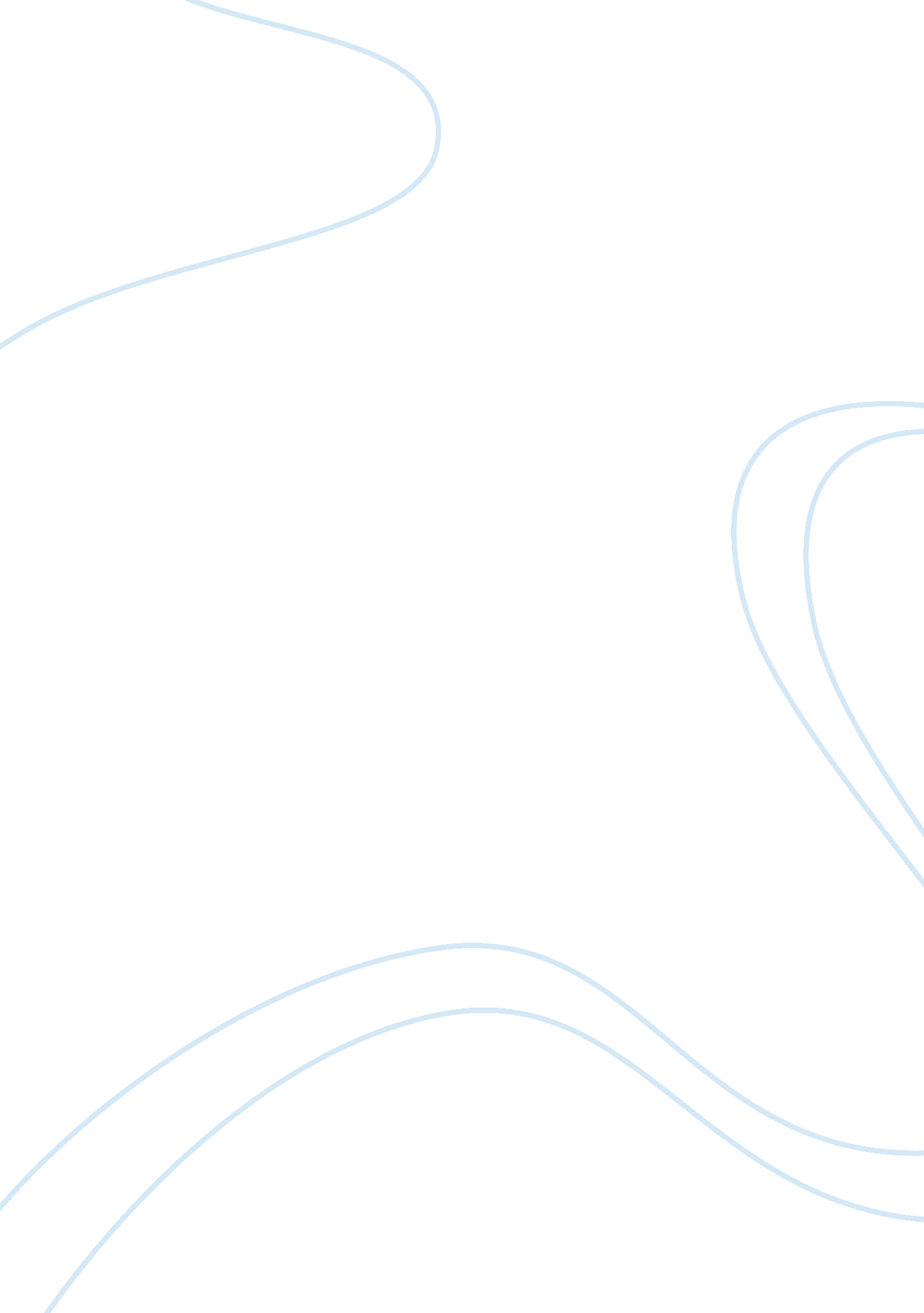 Modern a real comeback in recent years andDesign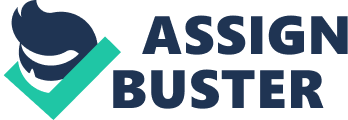 ModernRetro styles from the mid-century have made a real comeback in recent years andbring a diverse interior design idea and create a distinct room. Mid-century retrofurniture, accessories and lighting fixtures bring back the old styles givingit a cool stylish and modern look. With boldcolours like purple and green being touted as colours for 2018 with brass andcopper accents being introduced and the comeback of large palms and cacti, nowis the time to add some retro charm into your home. Modernretro rooms bring a blend of stylish relaxed home furnishings and designmaterials like glass, colourful plastic, metal and wood. Thecombination of the retro styles and modern details and the current colours turnrooms into this year’s seamless living spaces. Geometricshapes and decoration patterns with straight lines, soft curves look great withcopper, brass, glass and wood in rooms designed in retro styles. Furniture, lamps and accessories in retro styles help add a sentimental feel to modernrooms. Browncolours of wooden furniture, red, black, pink, yellow, turquoise and aqua blueare perfect choices for interior decorating in retro styles. The 50’s, 60’sand 70’s styles bring the past into the present bringing a touch ofcontemporary and innovative styles into to modern homes. Rounded andcircular forms are classic characteristics of retro furniture. Pair these upwith modern leather, wood and lacquer finished furniture. Opt for a few retropieces that have simple curves and lines. A dining room set can be decoratedwith a striking pendant light which will update the space instantly. You don’tneed to go overboard with the retro design. Introduce chairs of this era theycome in various colours and designs along with retro-styles tables. Addpatterned rugs and retro lighting which will instantly stand out from themundane and get you started in the right direction. Keep theretro design simple and keep the theme modern or contemporary. You can create asense of nostalgia without redecorating in an extensive manner. 